Domácí výuka rozeslána emailem a nahrána na školu v pyžamu paní učitelkou KorábovouChválím všechny, kdo včas posílají fotky s vypracovanými úkoly, nebojí se zeptat, když si něčím nejsou jistí, písemnou či hlasovou zprávou na Messengeru. Snažím se ve všední dny reagovat co nejdříve, většinou okamžitě. V tomto týdnu bude hlavním tématem opakování SAMOSTATNÝ VĚTNÝ ČLEN, OSLOVENÍ, VSUVKA A VĚTA NEÚPLNÁ.Začít byste měli shrnutím v učebnici na str.75, kde jsou i příklady, nebo v PS uprostřed str.5 či 29/. Pokud nemáš, pošlu na požádání foto. Zadaná cvičení i s návodem najdete v pondělí v mailu /někteří / a na Messengeru /všichni/.Doporučení: Sleduj v úterý od 14 hodin na ČT 1 pořad ŠKOLA DOMA/ opakování českého jazyka a literatury s účastí žáků, interaktivní – chat s dotazy/www.ceskatelevize.cz/skoladomaKontrolní otázka: Čeho se týkala poslední dvě vysílání /7.4. a 14.4./ ŠKOLA DOMA?Bylo by prima, kdybyste si procvičování nenechávali až na poslední chvíli!Zdravím 9.AB,  doufám, že jsem vás předchozím těžkým úkolem příliš neodradil. Na oplátku bude úkol na tento týden dobrovolný.Úkol: Přečtěte si komiks Ke stažení je https://uloz.to/file/S9Mwja4ZyRYG/47-art-spiegelman-maus-i-comix-pdfHeslo: příjmení člověka, který byl prezidentem ČSR ihned po skončení 2. světové války  Pokud se někdo z vás do něj pustí, aby získal jedničku, musí odpovědět na jednu otázku.  Koho představují jednotlivé zvířecí druhy?Kontakt pro případné dotazy:vanek@skolanavalech.cz – pro 9.Bkrnak@skolanavalech.cz – pro 9.AOnline podporaPlatí to, co jste od nás dostali v minulých zadáních.Témata k procvičení - Učebnice, pracovní sešitCo už bylo zadáno:Algebra a aritmetika:  učebnice číslo 1 – Soustavy rovnic, str. 5 – 22, řešené příklady a příklady na procvičení, Počítáme s lomenými výrazy, str. 77-103, řešené příklady a příklady na procvičení, str. 103 úlohy na závěr.Geometrie:  učebnice číslo 2 – V a S jehlanu – str. 5 – 15, řešené příklady a příklady na procvičení, Kužel - S – str. 16 – 22, Kužel str. 23 a 24.Nově zadané: Algebra a aritmetika: nic nového, procvičuj co bylo zadáno plus příklady v pracovním sešituGeometrie: učebnice číslo 2 – S a V koule, str. 25 až 30. Práce s pracovním listempříklady 1, 3, 5, pro nestudijní (přijímací řízení bez zkoušky z M), všechno pro studijní část třídy.Odevzdat do 24.4. mailem – Kdo má tiskárnu – vytiskne, vyřeší, vyfotí a pošleKdo nemá – vyřeší na prázdný papír, vyfotí a pošlePapír označte jménem, datumem. Název souboru bude obsahovat vaše příjmení. Děkujeme 9. ročník	Pracovní list 1 – rovnice, slovní úlohy				list 1Jméno:…………………………………………………………………datum odevzdání………………………………..Vyřeš slovní úlohu:Jeden lis vyrobí kamion respirátorů za 3,5 dne. Druhý za 10 dní. Za jak dlouho naplní kamion při společné práci?Vyřeš pomocí rovnic:Do 20 % roztoku desinfekčního roztoku peroxidu vodíku v alkoholu o objemu 3 litrů naliju ještě 1,5 litru alkoholu. Kolika procentní roztok získám? 9. ročník	Pracovní list 2 – kužel						list 3Jméno:…………………………………………………………………datum odevzdání………………………………..Koule má poloměr 13 cm.Načrtni kouli a k náčrtku připiš rozměry: (nápověda str. 25)Vypočítej povrch koule, výsledek zaokrouhli na desítky čtverečných centimetrů. Zapiš celý výpočet i se vzorcem. Nezapomeň na odpověď. (nápověda str. 26)Vypočítej objem koule, výsledek uveď v cm krychlových. Zaokrouhli na jednotky.  Zapiš celý výpočet i se vzorcem. Nezapomeň na odpověď. (nápověda str.28)Opakování:  Síla, práce, tlakTento týden odešlete zpět pět úloh, které jsou v pracovním listu. Řešení můžete psát na papír. U každé slovní úlohy však chceme vidět zápis a výpočet. Samotné výsledky nebereme! On-line podpora:
Gravitační síla (3 minuty)- https://www.youtube.com/watch?v=UVF-71uODlI 
Práce (10 minut) - https://www.youtube.com/watch?v=UYyaxU1_nGM
Tlak (2minuty) - https://www.youtube.com/watch?v=y48U_wed0aE
Tlak - výpočet (4 minuty) - https://www.youtube.com/watch?v=FVT8LdMILx0Vzorečky, které budete potřebovat a jejich vysvětlení:Gravitační sílu vypočítáme podle vzorce:  Fg=m*g 
m – je hmotnost tělesa a musíme ji dosadit v kg
 g – je gravitační konstanta a vždy je rovna 10N/kg
Fg – je gravitační síla, kterou Země působí na těleso a vyjde nám v NewtonechPráci počítáme podle vzorce: W=F*s
F – je síla a musíme ji dosadit v Newtonech
s – je délka na které síla působí a musíme ji dosadit v metrech
W – je práce, kterou vykonáme, když budeme působit danou silou na určité dráze a vyjde nám v JoulechTlak počítáme podle vzorce: p=F:S
F – je síla a musíme ji dosadit v Newtonech
S – je plocha na kterou síla působí, musíme ji dosadit v metrech čtverečních
p – je tlak, který vznikne, když budeme působit danou silou na určité ploše a vyjde nám v pascalechDoplň:Síla je fyzikální veličina, kterou označujeme písmenem ……., měříme ji ……………….. a její základní jednotkou je ……………..., který označujeme ……. . 
Síla, která drží Zemi na oběžné dráze se nazývá ………..…… . 
Síla, která vzniká například mezi koly auta a vozovkou se nazývá ………………. . Síla, která vzniká mezi magnety se nazývá ………………. . Převeď na jednotku uvedenou v závorce: Nápověda: 1MN = 1 000 000N         1kN = 1 000N5kN (N)                       12 000N (kN)                   2MN (N)              350N (kN)Vypočítej, jak velkou gravitační silou bude Země přitahovat těleso o hmotnosti:    a, 5kg                     b,0,25t              c,350g


Vypočítej, jakou práci vykoná člověk, který zvedne závaží o hmotnosti 20kg do výšky 5m.Postup: a, vypočítáme tíhovou sílu závaží podle vzorce Fg=m*g
               b, vypočítáme práci podle vzorce W=F*sJak velká tlaková síla vyvolá v kapalině tlak 0,5hPa, jestliže působí na plochu o obsahu 0,02m2.Postup: Ze vzorečku pro výpočet tlaku (p=F:s) vyjádříme sílu F a vypočítáme ji.
              Pozor na jednotky! Tlak musíme nejprve převést na pascaly. (1hPa=100Pa)Ahoj, všem, co nepolevili ve školní práci, děkujeme. Další úkol se asi dal čekat😊Napiš si do sešitu nadpis: TŘETIHORY – éra savcůOdpověz do sešitu na tyto otázky: (vše najdeš i v uč. str. 110 - 111)Alpinským vrásněním vznikla mnohá pohoří v Evropě. Jak se nazývá nejbližší pohoří, které vzniklo vulkanickou činností ve třetihorách? (nápověda: nejvyšší kopec je Milešovka)Jaké podmínky byly důležité pro vznik hnědého uhlí? Kde se v Čechách těží?Ke konci třetihor došlo k citelnému ochlazení – jak říkáme době, která následovala? Jedna skupina druhohorních ještěrů přežila úspěšně konec druhohor a ovládla vzduch, jak se jmenuje? Pro zájemce: video - https://www.youtube.com/watch?v=DhgIXb9J5l4Film (5 minut) je o mimořádném objevu předchůdce člověka – Homo naledi, doplněno 3D animací. V angličtině – možné titulky v Aj nebo překlad do češtiny.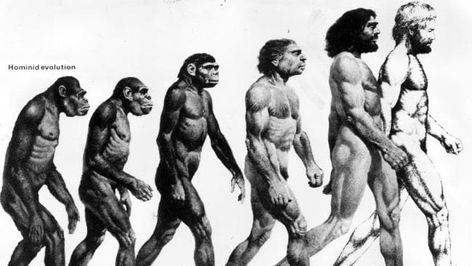 Vypracované (sešit/word) nám zašli do pátku 24.4. 
P. Pluhařová:  pa.hlad@seznam.cz, P. Krňák: krnak@skolanavalech.czTento týden budu chtít, abyste si opsali tyto výpisky do sešitu – vyfocené mi je poslali na můj e-mail. Nepřehlédni úkol, který se týká našeho vegetačního pásu. Nezapomeň se dívat na krátké prezentace, jejichž odkazy jsem tam připojila.Subtropická krajina	podél Středozemního mořeLéto- suché, horkéZima – mírná, vlhkáVinná réva, olivy, fíky, citrusyčilý turistický ruchhttps://www.youtube.com/watch?v=h6yDi2XUDeULesy mírného pásu – tam žijeme my https://www.youtube.com/watch?v=nFhN564TYKs&list=PL0DE829F8A5FA659B&index=6Pozor, tato prezentace popisuje i pás jehličnatých lesů – tajgu (což budeme probírat jako samostatný vegetační pás)Charakterizuj (krátce) naše vegetační pásmo – podnebí, rostliny, živočichovéStepi	travnaté krajiny ve vnitrozemí mírného pásuKvalitní půda – obilnice světaKojot, puma, bizon, Prérie – v severní AmericePampy – v jižní Americehttps://www.youtube.com/watch?v=fN9kUe79k5w&t=1sTentokrát budeme poslouchat první část příběhu The SurvivorDříve než se pustíte do poslechu, zkuste správně přiřadit následující výrazy:Například : 3-b1) a crash                                                             a) a person who is still alive after an accident, war, etc.2) an ambulance                                                b) not dead3) alive                                                                 c) not in danger4) safe                                                                  d) a vehicle that takes sick or hurt people to the hospital in an emergency 5) identification                                                 e) a serious accident when a vehicle like a car, train or plane hits something6) a survivor                                                        f) a passport or other official document that shows who a person isPokud si nevíte rady, zkuste použít slovník. Například zde: https://slovnik.seznam.cz/preklad/anglicky_cesky/alivePoslechněte si příběh :https://learnenglishteens.britishcouncil.org/study-break/graded-listening/survivor-episode-1-finding-jane-level-a2Pokud potřebujete při poslechu přepis textu, najdete ho v záložce TRANSCRIPT (pod poslechem)Vypracujte pracovní list a pošlete na mailovou adresu do 24.4. své vyučující.Pracovní list Anglický jazyk do 24.4.Jméno a příjmení:________________________, třída:____________________1, Nejdříve oprav tvrzení a pak ho napiš správně (tedy dvě věty):  Příklady:  There was a car accident in the town.                 There wasn’t a car accident. There was a plane accident.                The plane crashed at 3 p.m.                 The plane didn’t crash at 3p.m. The plane crashed at 10 p.m.There were five people on the plane.____________________________________________________ b)         Two men survived the crash.     b)           _____________________________________________________c)           The real name of the woman is Jane Doe.  c)          _______________________________________________________d)          The nurse is American.d)        ____________________________________________________________2) Zatím nic nevíme o zachráněné dívce. Zkus si vymyslet, kdo je, odkud je či jak vypadá a v několika větách ji popiš. (Alespoň 8 vět) Příklad:        Her name is …... She is tall with long …….. She lives in……, she likes.., she was travelling to… a podobně (tvoje věty mohou začínat jinak)Ahoj deváťáci,dnes si zopakujeme BÍLKOVINY. Mrkni na následující video (vše je zde řečené, ale u ot. 4 chceme „slyšet“ Tvůj názor.https://www.youtube.com/watch?v=PwkBguD-Kwc (4:30)Proč potřebujeme bílkoviny? Jaké mají funkce?Z čeho se bílkoviny skládají?Co je zdrojem bílkovin? Uveď živočišné i rostlinné zdroje (potraviny).Jaký máš názor na proteinové doplňky?Pro Verču Šandovou a další zájemce: Jak se zapisuje  AMINO skupina?Jak se zapisuje KARBOXYLOVÁ skupina?U člověka dochází ke štěpení bílkovin v žaludku, jaký ENZYM ho štěpí?Co je DENATURACE bílkovin?Vypracované odpovědi nám pošli, prosím, do pátku 24.4. Zapište do slovníčku slovíčka a naučte se je - PS str. 27/25-27Odpověz na 5 libovolných otázek z:   uč. str. 24 / cv.6 a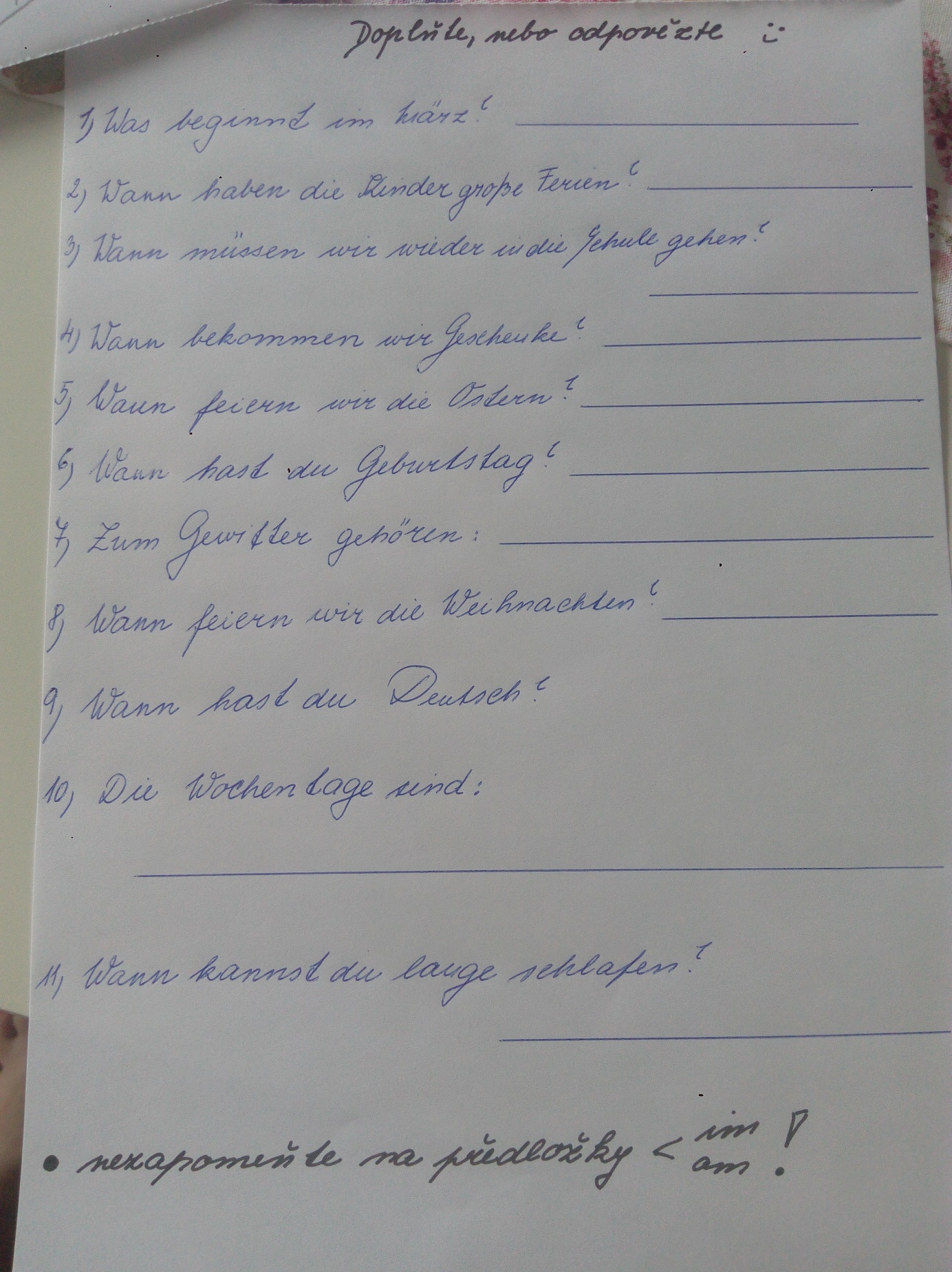 Vypracované úkoly pošlete na email olha.kozik@seznam.cz do 24.4.2020Přepište slovíčka z obrázku do školních sešitů s pomocí slovníku vyhledejte české významy a naučte se je. Zkuste ke každému slovíčku vyhledat obrázek. Napište, které vlastnosti vám odpovídají.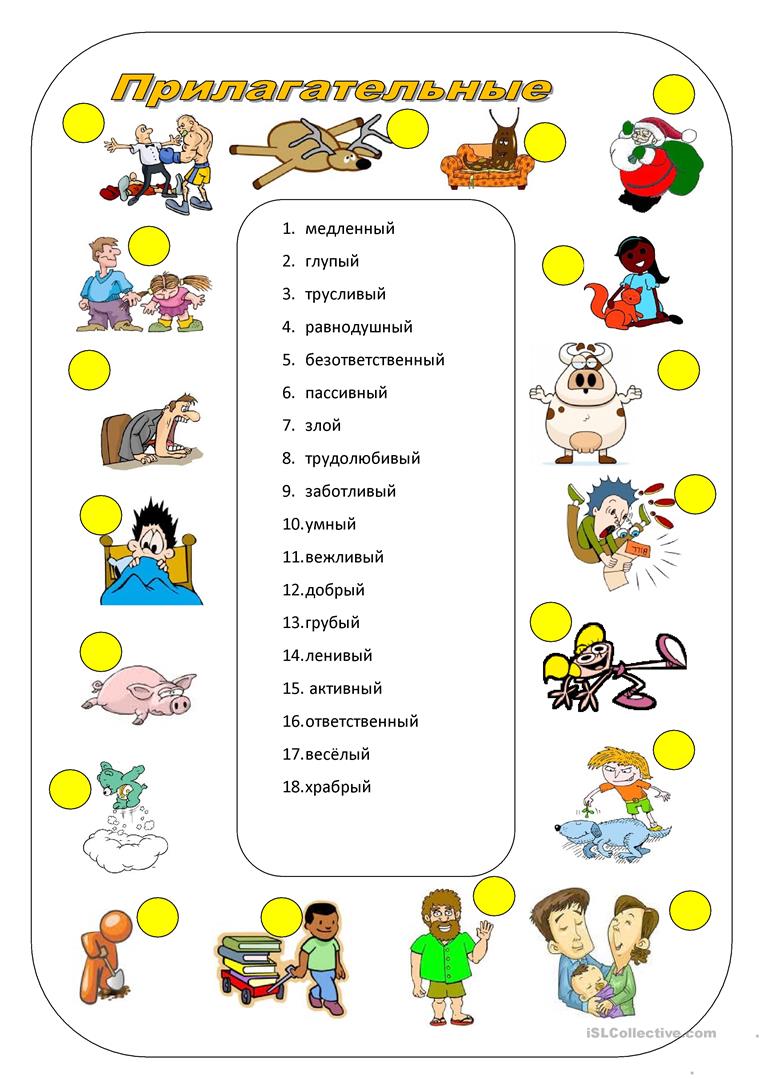 PředmětČeský jazykČeský jazykVyučující 9. AJitka Korábová koraji@centrum.czPředmětČeský jazykČeský jazykVyučující 9. BMarie Nováková mariestanikova@seznam.czPředmětDějepisDějepisVyučující 9. ABFrantišek Kindermann kindermann@skolanavalech.czPředmětMatematika Matematika Vyučující 9. APetr Krňák petr.krnak@seznam.cz, krnak@skolanavalech.czVyučující 9. BVladimír Vaněkvanek@skolanavalech.czPředmětFyzikaFyzikaVyučující 9. AMarie Šulanová  sulanova@skolanavalech.czVyučující 9. BJan Dvořák dvorak@skolanavalech.czPředmětPřírodopisPřírodopisVyučující 9. APetr Krňák petr.krnak@seznam.cz, krnak@skolanavalech.czVyučující 9. BPavla Pluhařová    pa.hlad@seznam.czPředmětZeměpisZeměpisVyučující 9. ABJana Veselá    vesela@skolanavalech.czPředmětAnglický jazyk  Anglický jazyk  Vyučující 9. ABŠárka Kánskákanska@skolanavalech.czVyučující 9. ABJana Muhlfeitová muhlfeitova@skolanavalech.czPředmětChemie Chemie Vyučující 9. APetr Krňák petr.krnak@seznam.cz, krnak@skolanavalech.czVyučující 9. BPavla Pluhařová    pa.hlad@seznam.czPředmětNěmecký jazyk Německý jazyk Vyučující 9. ADana Brejníková brejnikova@skolanavalech.czPředmětNěmecký jazyk Německý jazyk Vyučující 9. BAndrea Jíšová  jisova@skolanavalech.czPředmětRuský jazyk Ruský jazyk Vyučující 9. ABOlga Kozik olha.kozik@seznam.cz